БІЛОЦЕРКІВСЬКА МІСЬКА РАДА	КИЇВСЬКОЇ ОБЛАСТІ	Р І Ш Е Н Н Явід 17 лютого 2022 року                                                             		№ 2742-27-VIIIПро розгляд заяви про надання дозволу на розроблення  технічної документації  із землеустрою щодо об’єднання земельних ділянок громадянину Сизоненку Сергію Юрійовичу Розглянувши подання постійної комісії з питань земельних відносин та земельного кадастру, планування території, будівництва, архітектури, охорони пам’яток, історичного середовища до міського голови від 21 лютого 2022 року №113/02-17, протокол постійної комісії з питань  земельних відносин та земельного кадастру, планування території, будівництва, архітектури, охорони пам’яток, історичного середовища від 13 січня 2022 року №43, заяву громадянина Сизоненка Сергія Юрійовича від 24 грудня 2021 року №15.1-07/6509 та додані до заяви документи, відповідно до статей 12, 79-1, 120 Земельного кодексу України, ст. 56 Закону України «Про землеустрій», ст. 16 Закону України «Про Державний земельний кадастр», п.34 ч.1 ст. 26 Закону України «Про місцеве самоврядування в Україні»,  міська рада вирішила:1. Відмовити в наданні дозволу на розроблення технічної документації із землеустрою щодо об’єднання земельної ділянки комунальної власності площею 0,0464 га з кадастровим номером: 3210300000:09:001:0081, земельної ділянки комунальної власності площею 0,0145 га з кадастровим номером: 3210300000:09:001:0082  за адресою: вулиця Леваневського, 28 кв. 1, місто Біла Церква, Білоцерківський район в одну земельну ділянку площею 0,0609 га, без зміни її цільового призначення для подальшої державної реєстрації земельної ділянки відповідно до ч. 7 ст. 118 Земельного кодексу України, а саме: в зв’язку невідповідністю місця розташування земельної ділянки згідно Генерального плану м. Біла Церква та Плану зонування території міста Біла Церква, затвердженого рішенням міської ради від  28 березня 2019 року №3567-68-VII «Про затвердження Плану зонування території міста Біла Церква» на підставі протоколу постійної комісії з питань  земельних відносин та земельного кадастру, планування території, будівництва, архітектури, охорони пам’яток, історичного середовища від 08 жовтня 2021 року №31.2. Контроль за виконанням цього рішення покласти на постійну комісії з питань  земельних відносин та земельного кадастру, планування території, будівництва, архітектури, охорони пам’яток, історичного середовища.Міський голова	                                                		                 Геннадій ДИКИЙ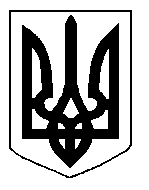 